
ГЛАВА  КАМЫШЛОВСКОГО ГОРОДСКОГО ОКРУГА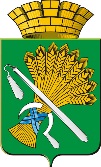 П О С Т А Н О В Л Е Н И Еот ____.11.2018 г.  №                                                                          г. КамышловПРОЕКТОб утверждении «Правил организации и проведения работ по ремонту и содержанию автомобильных дорог местного значения Камышловского городского округа»В соответствии с пунктом 2 статьи 17 и пунктом 2 статьи 18 Федерального закона от 8 ноября 2007 года N 257-ФЗ "Об автомобильных дорогах и о дорожной деятельности в Российской Федерации и о внесении изменений в отдельные законодательные акты РФ", руководствуясь Уставом Камышловского городского округа, регламентом администрации Камышловского городского округа, ПОСТАНОВЛЯЮ:        1. Утвердить и ввести в действие "Правила организации и проведения работ по ремонту и содержанию автомобильных дорог местного значения Камышловского городского округа".        2. Настоящее Постановление опубликовать в газете "Камышловские известия" и разместить на сайте администрации Камышловского городского округа в сети "Интернет".        3. Контроль за исполнением настоящего Постановления возложить на первого заместителя главы администрации Бессонова Е.А.Глава Камышловского городского округа	                       А.В. ПоловниковУтвержденыПостановлением главы Камышловского городского округа от            .11.2018 №  ПРАВИЛАОРГАНИЗАЦИИ И ПРОВЕДЕНИЯ РАБОТПО РЕМОНТУ И СОДЕРЖАНИЮ АВТОМОБИЛЬНЫХ ДОРОГМЕСТНОГО ЗНАЧЕНИЯ       1. Настоящие Правила определяют порядок организации и проведения работ по восстановлению транспортно-эксплуатационных характеристик автомобильных дорог общего пользования местного значения в границах Камышловского городского округа (далее - работы по ремонту автомобильных дорог), работ по поддержанию надлежащего технического состояния автомобильных дорог, оценке их технического состояния, а также по организации и обеспечению безопасности дорожного движения (далее - работы по содержанию автомобильных дорог).      2. Организация проведения работ по ремонту автомобильных дорог и работ по содержанию автомобильных дорог включают в себя следующие мероприятия:      1) оценка технического состояния автомобильных дорог;      2) разработка проектов по ремонту и содержанию или сметных расчетов стоимости работ по ремонту и содержанию автомобильных дорог по ведомости дефектов;      3) проведение работ по ремонту и содержанию автомобильных дорог;      4) приемка работ по ремонту и содержанию автомобильных дорог.       3. Организация работ по ремонту и содержанию автомобильных дорог в отношении автомобильных дорог, находящихся в собственности Камышловского городского округа, обеспечивается администрацией Камышловского городского округа.       4. Оценка технического состояния автомобильных дорог проводится в Порядке, установленном Министерством транспорта Российской Федерации (Приказ Минтранса от 27 августа 2009 года N 150 "О порядке проведения оценки технического состояния автомобильных дорог").       5. По результатам оценки технического состояния автомобильных дорог устанавливается степень соответствия транспортно-эксплуатационным характеристикам автомобильных дорог требованиям технического регламента.       6. В соответствии с результатами оценки технического состояния автомобильных дорог администрация осуществляет разработку проектной документации или сметных расчетов. В целях разработки проектно-сметной документации в установленном законодательством Российской Федерации порядке могут привлекаться подрядные организации.       Проекты или сметные расчеты разрабатываются с учетом установленных Министерством транспорта Российской Федерации классификации работ по ремонту и содержанию автомобильных дорог (Приказ от 16 ноября 2012 года N 402), а также периодичности проведения работ по содержанию автомобильных дорог и периодичности проведения работ по содержанию входящих в их состав дорожных сооружений.       7. При разработке сметных расчетов должны учитываться следующие приоритеты:       1) проведение работ, влияющих на безопасность дорожного движения, в том числе восстановление и замена элементов удерживающих ограждений, дорожных знаков, уборка посторонних предметов с проезжей части, уборка снега и борьба с зимней скользкостью, ямочный ремонт покрытий;       2) проведение работ, влияющих на срок службы элементов автомобильной дороги и входящих в ее состав дорожных сооружений, в том числе восстановление обочин, откосов земляного полотна, элементов водоотвода, приведение полосы отвода автомобильной дороги в нормативное состояние;       3) проведение работ по созданию доступной инфраструктуры для инвалидов.        8. Утвержденные проекты или сметные расчеты являются основанием для формирования ежегодных планов проведения работ по ремонту и содержанию автомобильных дорог.        9. План проведения работ по ремонту и содержанию автомобильных дорог разрабатывается в пределах лимитов бюджетных обязательств на текущий финансовый год и утверждается главой Камышловского городского округа.       10. В соответствии с такими планами проведение работ по ремонту и содержанию автомобильных дорог осуществляется с привлечением в установленном законодательством Российской Федерации порядке подрядных организаций.       11. В случае проведения работ по ремонту автомобильных дорог (текущему или капитальному):       1) выполняются работы по содержанию участков автомобильных дорог или их отдельных элементов, находящихся в стадии ремонта, а также участков временных дорог, подъездов, съездов, объездов, используемых для организации движения транспортных средств в зоне проведения работ;       2) организуется движение транспортных средств в зоне проведения работ в соответствии со схемами, согласованными ОГИБДД ММО МВД Российской Федерации "Камышловский", администрацией Камышловского городского округа.       12. В случае проведения работ по содержанию автомобильных дорог:       1) при возникновении на автомобильной дороге препятствий для движения транспортных средств, в результате обстоятельств непреодолимой силы, обеспечивается принятие незамедлительных мер по организации дорожного движения или временному ограничению либо прекращению движения транспортных средств;2) используемые машины оборудуются аппаратурой спутниковой навигации GPS, ГЛОНАСС или ГЛОНАСС/ GPS в соответствии с требованиями, установленными законодательством Российской Федерации.       13. Приемка результатов, выполненных подрядными организациями работ по ремонту автомобильных дорог осуществляется в соответствии с условиями заключенного контракта на их выполнение, администрацией Камышловского городского округа Камышловского городского округа, ОГИБДД ММО МВД Российской Федерации "Камышловский", владельцев коммунальных сетей, расположенных на участке ремонта, с участием представителей подрядной организацией.        14. Контроль исполнения работ по содержанию автомобильных дорог, находящихся в собственности Камышловского городского округа, осуществляется администрацией Камышловского городского округа. СОГЛАСОВАНИЕПроекта постановления главы Камышловского городского округаот  ____ .10.2018 №Об утверждении «Правил организации и проведения работ по ремонту и содержанию автомобильных дорог местного значения Камышловского городского округа»Вид правого акта разослать: отдел ЖК и ГХ – 2 экз., МКУ «ЦОДА КГО» (отдел информации) – 1 экз.Глава Камышловского городского округа	                       А.В. ПоловниковДолжность, фамилия и инициалыСроки и результаты согласованияСроки и результаты согласованияСроки и результаты согласованияДолжность, фамилия и инициалыДата поступления на согласованиеДата согласованияЗамечания и подписьПервый заместитель главы администрации Бессонов Е.А.Начальник организационного отдела Сенцова Е.В.Начальник отдела жилищно-коммунального и городского хозяйства Семёнова Л.А.Начальник юридического отдела Усова О.А.Фамилия, имя, отчество исполнителя, место работы, должность, телефон:Скубко Э.В., главный специалист отдела жилищно-коммунального и городского хозяйства администрации Камышловского городского округа8(34375) 2-34-40